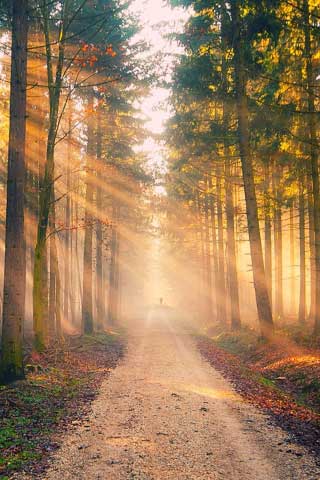 Casa di Spiritualità S. Maria del Colle - LENOLA Corso di Esercizi Spitiruali8/12 AGOSTO 2018Don Gianluigi Valente 
Farò camminare i ciechi per vie che non conoscono, 
li guiderò per sentieri sconosciuti (Is 42,16)www.madonnadelcolle.itinfo@madonnadelcolle.it0771.598396/589030-1